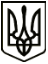 МЕНСЬКА МІСЬКА РАДАРОЗПОРЯДЖЕННЯ 08 серпня 2022 року	м.Мена	№ 248Про скликання 22 сесії Менської міської ради 8 скликання На підставі ст. ст. 19, 20 Регламенту роботи Менської міської ради 8 скликання, керуючись Законами України «Про місцеве самоврядування в Україні», «Про правовий режим воєнного стану», п. п. 5, 6 ст. 46 Закону України «Про місцеве самоврядування в Україні», враховуючи постанову Кабінету Міністрів України від 09 грудня 2020 року № 1236 «Про встановлення карантину та запровадження обмежувальних протиепідемічних заходів з метою запобігання поширенню на території України гострої респіраторної хвороби COVID-19, спричиненої коронавірусом SARS-CoV-2»:Скликати в період з 08 серпня по 31 серпня  2022 року – 22 сесію Менської міської ради 8 скликання.Пленарне засідання 22 сесії Менської міської ради 8 скликання провести 25 серпня 2022 року о 10:00 в приміщенні конференц-зали Менської міської ради за адресою м. Мена, вул. Героїв АТО, 6 з додатковими обмежувальними заходами (забезпечення учасників засобами індивідуального захисту, а також дотримання відповідних санітарних та протиепідемічних заходів).Основні питання порядку денного пленарного засідання 22 сесії Менської міської ради 8 скликання: Про затвердження технічної документації із землеустрою по встановленню меж земельних ділянок (паї) громадянам.Відповідальні за підготовку проєктів рішень є посадові особи місцевого самоврядування відділу земельних відносин, агропромислового комплексу та екології Менської міської ради та перший заступник міського голови О.Л.НебераПро надання дозволу громадянам на розробку документації із землеустрою по встановленню меж земельних ділянок.Відповідальні за підготовку проєктів рішень є посадові особи місцевого самоврядування відділу земельних відносин, агропромислового комплексу та екології Менської міської ради та перший заступник міського голови О.Л.НебераПро затвердження технічних документацій із землеустрою щодо встановлення (відновлення) меж земельних ділянок в натурі для будівництва та обслуговування житлових будинків господарських будівель і споруд.Відповідальні за підготовку проєктів рішень є посадові особи місцевого самоврядування відділу земельних відносин, агропромислового комплексу та екології Менської міської ради та перший заступник міського голови О.Л.НебераПро затвердження проєкту землеустрою щодо відведення земельної ділянки у порядку зміни її цільового призначення громадянам.Відповідальні за підготовку проєктів рішень є посадові особи місцевого самоврядування відділу земельних відносин, агропромислового комплексу та екології Менської міської ради та перший заступник міського голови О.Л.НебераІнші питання, що стосуються земельних відносин.Відповідальні за підготовку проєктів рішень є посадові особи місцевого самоврядування відділу земельних відносин, агропромислового комплексу та екології Менської міської ради та перший заступник міського голови О.Л.НебераПро внесення змін до бюджету Менської міської територіальної громади на 2022 рік.Відповідальна за підготовку проєктів рішень начальник Фінансового управління Менської міської ради А.П.Нерослик та керівники головних розпорядниківІнші питання, винесені на розгляд сесії згідно Регламенту ради.Відповідальні за підготовку проєктів рішень заступники міського голови з питань діяльності виконавчих органів ради, начальники відділів, Фінансового управління, завідувачі секторів, керівники комунальних підприємств, установ Менської міської радиПершому заступнику голови, заступникам міського голови з питань діяльності виконавчих органів ради, старостам, начальникам та спеціалістам структурних підрозділів Менської міської ради, Фінансового управління Менської міської ради, директорам комунальних підприємств, установ, закладів з метою включення до порядку денного інших питань, необхідних до розгляду на пленарному засіданні 22 сесії Менської міської ради 8 скликання, в терміни, визначені Регламентом Менської міської ради 8 скликання, підготувати та подати погоджені проєкти рішень в системі електронного документообігу для своєчасного опрацювання депутатами Менської міської ради та оприлюднення на сайті. Рекомендувати головам постійних депутатських комісій спланувати їх проведення, відповідно до положення про постійні депутатські комісії та Регламенту Менської міської ради 8 скликання та повідомити про дату, час і місце проведення засідання постійних комісій, секретаря Менської міської ради.Відділу документування та забезпечення діяльності апарату ради та сектору комунікацій Менської міської ради, в межах компетенції відділів, забезпечити вчасну підготовку матеріалів сесії, розміщення анонсів про пленарне засідання сесії, постійних депутатських комісій, а також проєктів рішень та рішень 22 сесії Менської міської ради 8 скликання та проінформувати депутатів Менської міської ради 8 скликання про дату та час пленарних засідань та засідань постійних депутатських комісій.Контроль за виконанням даного розпорядження залишаю за собою.Міський голова	Геннадій ПРИМАКОВ